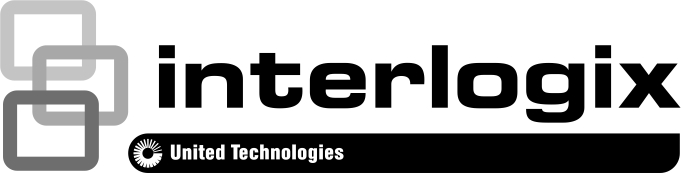 NS3500-24T-2C A&E Specifications, Division 28 00 00 Electronic Safety and Security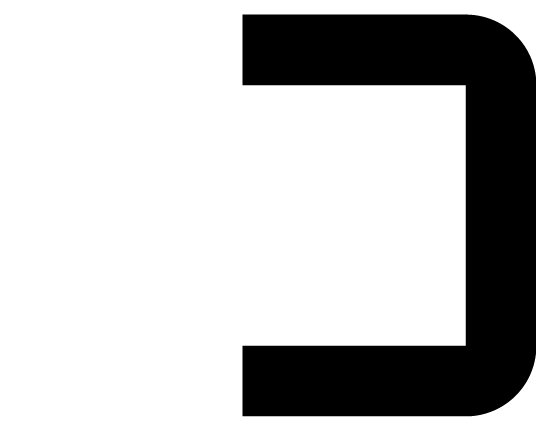 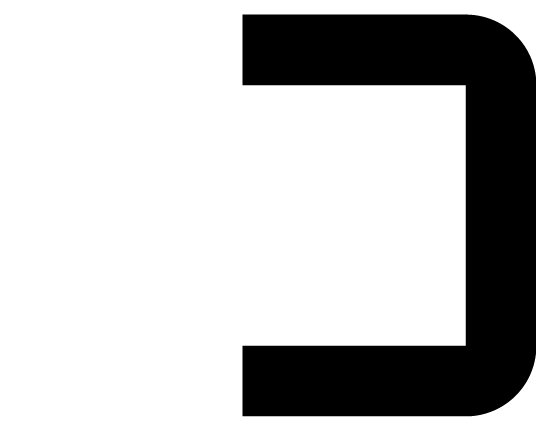 • ISS This A&E Specification conforms to CSI Master Format 2016 guidelines.28 05 00 Common Work Results for Electronic Safety and Security28 05 33 Safety and Security Network Communications Equipment28 05 33.15 Security Data Communications Power-Over-Ethernet SwitchesSystem DescriptionNS3500-24T-4C provides 24 Gigabit ports with multiple shared mini-GBIC SFP combination slots.The system shall utilize EIA568, category 5/5e/6, 4-pair cables for 10Base-T or 100Base-TX to transfer Ethernet data and 48 to 52 VDC power simultaneously depending on power input voltage.The stem shall utilize 850 to 1550 nm optics capable of data transmission of 1000 Mbps on multimode / single-mode optical fibers.The Gigabit TP/SFP combo ports can be either 1000Base-T for 10/100/1000 Mbps or optical 1000Base-SX/LX through SFP (Small Form-Factor Pluggable) interface.The SFP module shall utilize 850 nm optics capable of bi-directional data transmission of 1000Base-SX on two multimode optical fibers.The SFP module shall utilize 1310 nm optics capable of bi-directional data transmission of 1000Base-LX on two single-mode optical fibers.The SFP module shall utilize 1310 nm/1490 nm or 1310 nm/1550 nm optics capable of bi-directional data transmission of 1000Base-BX on one single-mode optical fiber.The SFP module shall utilize 1310 nm optics capable of bi-directional data transmission of 100Base-FX on multimode or single-mode optical fibers.28 05 45 Systems Integration and Interconnection Requirements28 05 45.11 MechanicalSurface Mount Dimensions: 17.32” x 7.87” x 1.75” 1U heightFinish: Module shall be constructed of a metal enclosure with a powder coat. Weight: < 6 lb.28 05 45.13 ElectricalPower Characteristics:Voltage Input: 100 to 240 VAC/50 to 60 Hz.Current: 0.6 A maxPower Consumption: Maximum 31 W.28 05 45.15 InformationSubmittalsManufacturer’s Installation and Operating Manual: Printed installation and operating information for the switch.Delivery, Storage, and HandlingStore in original packaging in a climate controlled environment. Storage Temperature not to exceed: –10 to +70˚C.Deliver materials in unopened factory packaging with Manufacturer’s bar coding to the job site.Inspect product upon delivery to assure that specified products have been received.Project/Site ConditionsTemperature Requirements: Products shall operate in an environment with an ambient temperature range of 0 to +50˚C with the assistance of fan-forced cooling.Humidity Requirements: Products shall operate in an environment with relative humidity of 5 to 95% (non-condensing). WarrantyStandard UTC Fire & Security Inc. Comprehensive Warranty: UTC Fire & Security warrants the product to be free of factory defects under the manufacturer’s 3 Years Warranty.General SpecificationsThe 24-port Gigabit managed Ethernet switch shall be a NS3500-24T-4C model.The switch features 24 fixed 10/100/1000 Base-T electrical ports. The switch features four shared 1000 Base-SX/LX optical SFP slots.The switch shall provide power, link speed and fiber port status indicating LED’s for monitoring proper system operation.The switch shall comply with IEEE 802.3, 802.3u, 802.3ab, and 802.3z Ethernet standards.The switch shall support the Ethernet data IEEE 802.3 protocol using Auto-negotiating and Auto-MDI/MDI-X features.The switch shall support the transmission of 100 Mbps over a multimode or single-mode fiber. The switch shall support the transmission of 1000 Mbps over a multimode or single-mode fiber. The switch shall provide a RS-232 serial connection for local management of the device.The switch shall be a 1U (one U, 1.75 inches) 19-inch rack mountable equipment that can be installed in standard cabinet or 19-inch rack.The switch shall be connected with a EIA568A/B Cat 5/5e/6 UTP/STP cable system for its RJ45 interface ports.Data SpecificationsData Interface: Ethernet IEEE 802.3/3u/3ab/3zData Rate: Port 1 to Port 24 TP: 10/100/1000 MbpsPort 21 to Port 24 100/1000 Mbps (combo ports)Data Inputs: 24Operation Mode: Simplex or DuplexOptical SpecificationsOptical Interface: 3.3 V SFP (Small Form Factor Pluggable slot).Number of SFP Optical ports: 2.Optical Fiber:62.5/125 micron multimode9/125 micron single-modeNumber of Fibers Required: 1 or 2, depending on the SFP module.Optical Wavelength: Depends on the SFP module.Optical Power Budget: Depends on the SFP module.Maximum Distance: 74.56 miles (120 km).SFP DDM supported.Status IndicatorsSystemSFP (Port-21 to Port-24)ConnectorsOptical: SFP SlotPower: Universal AC socketData: RJ45Console: DB9 Type RS232 serial com Environmental SpecificationsMTBF: > 50,000 HoursOperating Temp: 0 to +50˚CStorage Temp: –10 to +70˚CRelative Humidity: 5 to 95% (non-condensing).Regulatory Agencies/Approvals and ListingsFederal Communications Commission (FCC) Part 15, Class AEuropean Union Compliance (CE) with the following standards:EN 55032: 2015+AC:2016, Class AEN61000-3-2: 2014EN61000-3-3: 2013EN 55024: 2010+A1:2015AccessoriesAC Power cordRubber feetRack-mount bracketsRS232 DB9 male console cableExecutionPreparationStandalone Module (Surface Mount)Shall be mounted on a properly prepared surface adequate for the size and weight of module. The placement of the unit shall allow provision for cable installation and maintenance as indicated on the approved detail drawings and in compliance with the installation manual.Rack Mount Module (19” Rack)The unit is installed in a standard EIA 19” (482.6 mm) rack or wall standoff bracket adequate for the size and weight of the rack mount unit. The placement of the unit shall allow provision for cable installation and maintenance as indicated on the approved detail drawings and in compliance with the user manual.Optical FibersCaution: NEVER look into the end of an active optical fiber when using laser light output. Eye damage can occur. Wear eye protection when cleaving, terminating, and splicing fiber.The number of optical fiber SFP slots shall meet the requirements of the UTC Fire & Security model number.All optical fiber cables shall be properly installed and terminated with the mating optical connectors.The optical link shall be tested with either a power meter, at a minimum, or OTDR to ensure the link budget (overall path loss) plus an added 3 dB of optical safety margin does not exceed the optical power budget.InstallationGeneral: Locate fiber optic modules as indicated on the approved detail drawings and install module in compliance with the UTC Fire & Security user manual.CleaningFollow all instructions for proper use of solvents and adhesives used for termination and splicing.At completion of the installation, dispose of all fiber scraps properly.28 05 53 Identification for Electronic Safety and SecurityProductsDescription:IFS NS3500-24T-4C 24-Port 10/100/1000 Mbps with 4 SFP Combo Ports L2+ Managed Switch.ManufacturerAcceptable Manufacturer: IFS BrandUTC Fire & Security, Inc.2955 Red Hill AvenueCosta Mesa, CA 92626 Phone 1-855-286-8889Substitutions: Not PermittedManufactured UnitsModel Number Descriptions: Reference Table A: Product Number DescriptionsModel Compatibility Chart: Reference Table B: Product Compatibility ChartMANUFACTURED UNITS REFERENCE TABLESTable A: Product Number Descriptions Table B: Product Compatibility Chart * Maximum distance is limited to optical loss of the fiber and any additional loss by connectors, splices and patch panels.28 08 00 Commissioning of Electronic Safety and Security28 08 11 Testing for Baseline Performance CriteriaTesting the Fiber Optic Ethernet Link.Verify that the data leads and optical fibers are properly connected.Make sure that power is applied to all fiber optic modules, controllers, and receiver drivers or other equipment used in the system.Successful data link operation should be confirmed by communicating with other equipment.Testing the 10/100/1000T Gigabit Ethernet and Gigabit Copper Link.Verify that the data leads and UTP ports are properly connected.Successful data link operation should be confirmed by communicating with other equipment.Contacting SupportNorth America:855-286-8889techsupport@interlogix.comLatin America:561-998-6114latam@interlogix.comWeb site:www.interlogix.com/customer-supportEMEA:See specific country listings at:www.utcfssecurityproducts.com/CustomerSupportLEDColorFunction1000 LNK/ACTGreenLit: indicates that the port is successfully connecting to the network at 1000 Mbps.1000 LNK/ACTGreenBlink: indicates that the switch is transmitting or receiving data over that port.1000 LNK/ACTGreenOff: if the 1000 LNK/ACT LED light illuminates, it indicates that the port is operating at 1000 Mbps. If the LNK/ACT LED is off, it indicates that the port is link down.10/100 LNK/ACKGreenLit: indicates that the port is successfully connecting to the network at 10 Mbps or 100 Mbps10/100 LNK/ACKGreenBlink: indicates that the switch is transmitting or receiving data over that port.10/100 LNK/ACKGreenOff: if the 10/100 LNK/ACT LED light illuminates, it indicates that the port is operating at 10Mbps or 100Mbps. If the LNK/ACT LED is off, it indicates that the port is link down.LEDColorFunctionLNK/ACTGreenLit: indicates that the link through that port is successfully established.LNK/ACTGreenBlink: indicates that the switch is actively sending or receiving data over that port.Model NameDESCRIPTIONMAX. DISTANCE*NS3500-24T-4C24-Port 10/100/1000Mbps with 4 Shared SFP Managed Switch300 feet (100M) electrical for copper portVaries according to the SFP module used for the SFP port.SFP TransceiverDESCRIPTIONMAX. DISTANCE*MULTI-MODES30-2MLCSFP-Port 1000Base-SX Mini-GBIC Module - 2 Fiber –  - Multi-Mode – 850 nm (0~) - Based on 50/125 µm OM2 FiberS30-2MLC-2SFP-Port 1000Base-SX2 Mini-GBIC Module - 2 Fiber – 2 km - Multi-Mode – 1310 nm (0~) - Based on 50/125 µm OM4 Laser Optimise2 kmS20-2MLC-2SFP-Port 100Base-FX Mini-GBIC Module - 2 Fiber - 2Km - Multi-Mode - 1310nm (0~50℃)2 kmS40-2MLCSFP+ Port 10GBase-SR Mini-GBIC Module - 2 Fiber – 300m - Multi-Mode - 850nm (0~50℃)300 mSINGLE MODES30-2SLC-10SFP-Port 1000Base-LX10 Mini-GBIC Module - 2 Fiber - 10km - Single-Mode - 1310nm (0~50℃10 kmS30-2SLC-30SFP-Port 1000Base-LHX Mini-GBIC Module - 2 Fiber - 30km - Single-Mode - 1310nm (0~50℃)30 kmS30-2SLC-70SFP-Port 1000Base-ZX Mini-GBIC Module - 2 Fiber - 70km - Single-Mode - 1550nm (0~50℃)70 kmS30-1SLC/A-10SFP-Port 1000Base-BX10 Mini-GBIC Module - 1 Fiber - 10km - Single-Mode - Tx 1310nm - Rx 1490nm (0~50℃)10 kmS30-1SLC/B-10SFP-Port 1000Base-BX10 Mini-GBIC Module - 1 Fiber - 10km - Single-Mode - Tx 1490nm - Rx 1310nm(0~50 ℃)10 kmS30-1SLC/A-20SFP-Port 1000Base-BX20 Mini-GBIC Module - 1 Fiber - 20km - Single-Mode - Tx 1310nm - Rx 1490nm (0~50℃)20 kmS30-1SLC/B-20SFP-Port 1000Base-BX20 Mini-GBIC Module - 1 Fiber - 20km - Single-Mode - Tx 1490nm - Rx 1310nm (0~50℃)20 kmS30-1SLC/A-60SFP-Port 1000Base-BX60 Mini-GBIC Module - 1 Fiber - 60km - Single-Mode - Tx 1310nm - Rx 1490nm (0~50℃)60 kmS30-1SLC/B-60SFP-Port 1000Base-BX60 Mini-GBIC Module - 1 Fiber - 60km - Single-Mode - Tx 1490nm - Rx 1310nm (0~50℃)60 kmS20-1SLC/A-20SFP-Port 100Base-BX20 Mini-GBIC Module - 1 Fiber - 20km - Single-Mode - Tx 1310nm - Rx 1550nm (0~50℃)20 kmS20-1SLC/B-20SFP-Port 100Base-BX20 Mini-GBIC Module - 1 Fiber - 20km - Single-Mode - Tx 1550nm - Rx 1310nm (0~50℃)20 kmS20-2SLC-20SFP-Port 100Base-LX20 Mini-GBIC Module - 2 Fiber - 20km - Single-Mode - 1310nm (0~50℃)20 kmS40-2SLC-10SFP+ Port 10GBase-LR Mini-GBIC Module - 2 Fiber - 10km – Single Mode - 1310nm (0~50℃)10 kmS25-1MLC-A-2SFP - 100Base-BX - 1MM - LC - 2Km TX:1310 nm, RX: 1550 nm (-40~75℃)2 kmS25-1MLC-B-2SFP - 100Base-BX - 1MM - LC - 2Km TX:1550 nm, RX: 1310 nm (-40~75℃)2 km